Памятка для заявителя.Заявление и приложенные к нему документы рассматриваются Менеджером  Программы, который проверяет правильность оформления и комплектность представленного заявления и документов и, при необходимости, запрашивает у заявителя дополнительную информацию и (или) документы, необходимые для принятия решения по заявлению, обращается для получения консультаций о целесообразности применения прописанной методики лечения к Экспертам Программы. (Не более 7(семи) рабочих дней)Если заявитель отказывается от общения с сотрудниками фонда, не отвечает на телефонные звонки, электронные письма, не предоставляет необходимой информации, избегает встреч. Сотрудники вправе:- Снять заявление с очереди- письменно направить уведомление о перераспределение целевых средств (если таковые имеются) на уставные цели организации. Если в течении календарного месяца Благополучатель не выйдет на связь, то вопрос с перераспределением средств будет приведен в исполнение. Если невозможно использовать средства по назначению (отказ от лечения со стороны нуждающегося или его законных представителей, отказ клиники, смерть нуждающегося и прочее), средства, собранные для нуждающегося на счета Фонда, расходуются на помощь другим нуждающимся на усмотрение Управляющего совета Фонда.При несогласии заявителя с решением должностных лиц Фонда он вправе обратиться с мотивированной жалобой, оформленной в письменном виде к Управляющему совету Фонда. Заявитель информируется о результатах рассмотрения жалобы не позднее 10 (Десяти) рабочих дней с момента принятия решения по жалобе Общим собранием учредителей.Если целевые денежные средства не были использованы в течение 2 года (2 (двух) календарных лет), они решением Управляющего совета Фонда перераспределяются в пределах соответствующих статей Бюджета на лечение других детей – Благополучателей.За 30 дней до перераспределения Благополучатель оповещается менеджером проектов по контактной информации, оставленной в заявление на адресную помощь;Родители обязаны предоставить отчёт о лечении и о целевом использовании денежных средств. В отчёт входит:финансовые закрывающие документы;фото и видео;отзыв;при необходимости подготовить от себя благодарственное письмо партнёру.Фонд не дает гарантии сбора средств для Благополучателя в желаемый для него срок (даты реабилитации, лечения).Данная памятка подтверждает, что кандидатура заявителя одобрена для вступления в фонд.Документы приняты менеджером проектов_________/__________/__________/    дата           подпись             расшифровкаС памяткой ознакомлен с условиями согласен _________/__________/__________/                               дата          подпись       расшифровка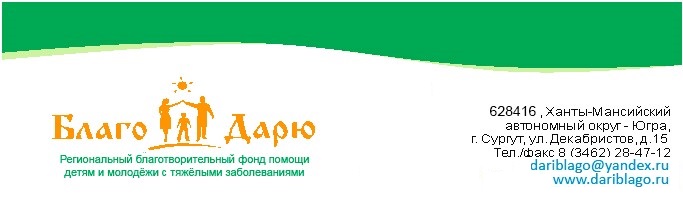 628416, Ханты-Мансийский автономный округ – Югра, г. Сургут, ул. Декабристов, д. 15Тел.: (3462) 55-50-02dariblago@yandex.ruwww.dariblago.ru